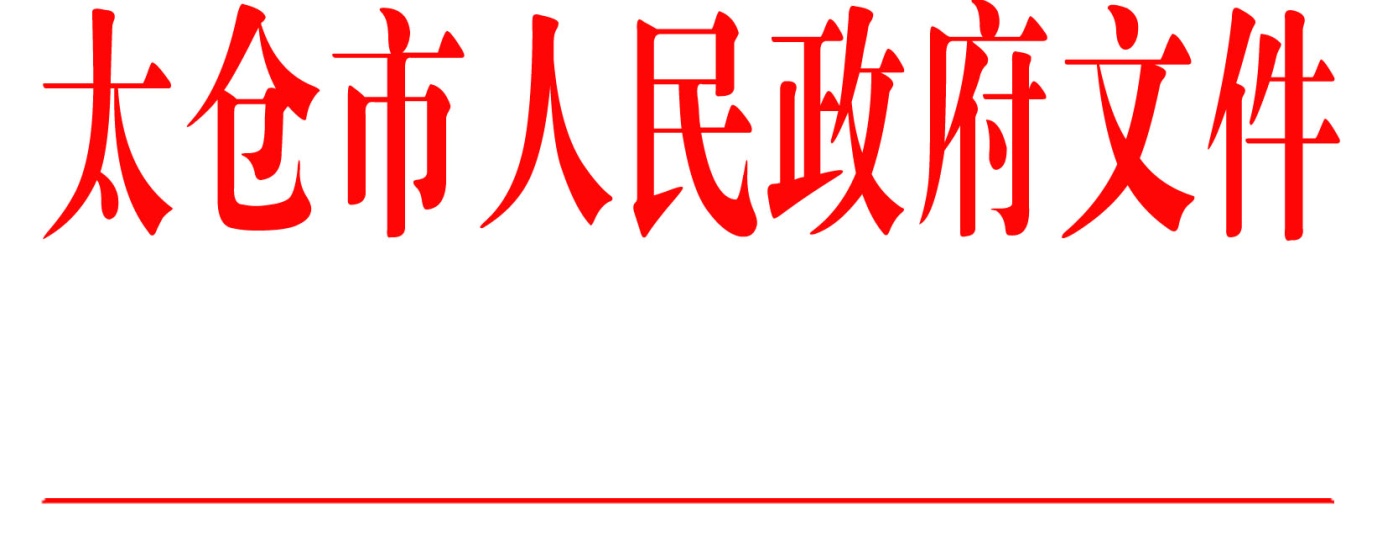 太政人〔2020〕15号市政府关于蔡健等6名同志职务任免的通知各镇人民政府，太仓港经济技术开发区、太仓高新区、旅游度假区管委会，科教新城管委会，娄东街道、陆渡街道办事处，市各委办局，各直属单位，健雄学院：经研究决定：蔡健同志任市政府办公室副主任，免去市大数据管理局专职副局长职务；倪明德同志任市政府办公室副主任；杜凌明同志任市医疗保障局副局长；苏珂同志任市检验检测中心副主任，免去市招商局副局长职务；免去何晓玲同志市国家保密局副局长职务；免去徐志豪同志市政府办公室副主任职务。                           太仓市人民政府2020年8月31日（此件公开发布）  抄送：市委各部委办局，市人大常委会办公室，市政协办公室，市监委、市法院、检察院，市人武部，市各人民团体。  太仓市人民政府办公室                      2020年8月31日印发